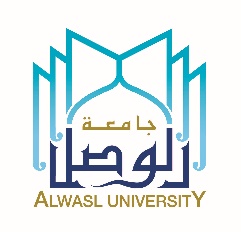 سيرة ذاتية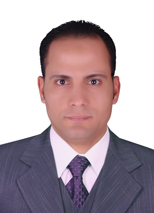 بيانات عضو هيئة التدريس: الاسم:  د/ محمد سعيـد أحمـد محمـد القللي            الجنسية :مصريالقسم: اللغـة العربية وآدابها     الكلية: الآداب       سنة الالتحاق بها: (2019م)التخصص العام: الدراسات اللغوية              التخصص الدقيق:  النحو والصرفالبيانات المدنية:   الميلاد: (27 / 4 / 1985م)      	                   	 الهاتف: (0505974680)البريد الإلكتروني: Mohammed.Ahmed@al-majld.com               Mr_Mohamed_999@ yahoo.com                                                      البيانات العلمية:                             دكتوراه الألسن في اللغة العربية جامعة عين شمس تخصص (النحـو والصرف)                                                                   تاريخ الحصول عليه:(14 / 5 / 2014م)عنوان الرسالة: "الجملة القرآنية في سورتي الكهف والمائدة". 	ماجستير الألسن في اللغة العربية جامعة عين شمس تخصص (النحـو والصرف)                                                      تاريخ الحصول عليه: 31يوليو عــام (2011م)عنوان الرسالة: "الدلالة الزمنية لصيغ الأفعال في كتاب الكامل في التاريخ لابن الأثير دراسةً في ضوء السياق".     ليسانس الألسن جامعة عين شمس تخصص (اللغة العربية)                                                 تاريخ الحصول عليه: دور مايو (2006م)الدورات التدريبية:		حضور دورة استخدام التكنولوجيا في التدريس ضمن مشروع تنمية قدرات أعضاء هيئة التدريس والقيادات (FLDC) بجامعة عين شمس في الفترة من 30 أكتوبر إلى 1 نوفمبر (2007م). حضور دورة مهارات العرض الفعال ضمن مشروع تنمية قدرات أعضاء هيئة التدريس والقيادات (FLDC) بجامعة عين شمس في الفترة من 28فبراير إلى 1مـارس (2012م). حضور دورة التعليم الإلكتروني بكلية الألسن جامعة عين شمس في يوم الأحد الموافق 18مـارس (2012م).حضور دورة مهارات الاتصال في أنماط التعليم المختلفة ضمن مشروع تنمية قدرات أعضاء هيئة التدريس والقيادات (FLDC) بجامعة عين شمس في الفترة من 17يوليو إلى 19يوليو (2012م).حضور دورة بعنوان (كيفية استخدام قواعد البيانات العالمية الخاصة بالمكتبة الرقمية) بقاعة المؤتمرات بكلية الألسن جامعة عين شمس في يوم الأربعاء الموافق 27فبرايـر (2013م).حضور دورة تدريبية مُكثفة في استخدام الحاسب الآلي وتقنياته ضمن مشروع تنمية قدرات أعضاء هيئة التدريس، والتي نظمتها وحـدة رفاعـة للبحوث وتنمية المعلومات اللغوية والترجمة بكلية الألسن جامعة عين شمس في يوليو (2014م).حاصل على دورةٍ مُكثفة في استخدام الحاسب الآلي وتقنيات استخدام التعلم عن بُعد برنامج (Microsoft Office365 - Microsoft Teams) بجامعة الـوصـل - دبـي/دولـة الإمارات العربية المُتحدة والتي عُقدت في الفترة من (8 مـارس 2020م) إلى (19 مـارس 2020م) لمدة أسبوعين. حضور الندوة التي أقيمت بجامعة حمدان بن محمد الذكية، والمنعقدة (On Line) وفق تقنية (Microsoft Teams) مساء يوم السبت الموافق (16 / 5/ 2020م)، وعنوانها: (أربع طرق إبداعية لدعم المُتعلمين عن بُعد) قدَّمها الدكتور/ حمدي عبد العزيز.  حضور ندوة (التدريس والتعليم عن بُعد) التي أقامتها هيئة فولبرايت في جمهورية مصر العربية (Binational Fulbright Commission in Egypt) (https://fulbright-egypt.org)، والمنعقدة (On Line) وفق تقنية (Zoom) رابط (https://us02web.Zoom.us J 83636217451) مساء يوم الأربعاء الموافق (24 / 6/ 2020م)، في تمام الساعة الثامنة مساءً، وقد ضَمَّت الندوة خبراءَ من الولايات المُتحدة، ونيوزيلاندا، ومصر.حضور ورشة عمل تدريبية بعنوان "التوقيع الرقمي من داخل البريد الإلكتروني الجامعي" برعاية الأستاذ الدكتور/ عبد الناصر سنجاب نائب رئيس جامعة عين شمس لشؤون الدراسات العليا والبحوث، جمهورية مصر العربية، وذلك يوم الأربعاء الموافق (29/ 07/ 2020م) في تمام الساعة التاسعة مساءً، والمنعقدة (On Line) وفق تقنية (يوتيوب YouTube) على رابـط (https://youtu.be/b0Qk2PSTIGM). حضور دورة تدريبية عن (كيفية تفعيل وتنشيط استخدام برنامج مايكروسوفت تيمز Microsoft Teams)، والتي نظمَتها شبكة الجامعات المصرية بمركز الخدمات الإلكترونية والمعرفية بالمجلس الأعلى للجامعات بالتعاون مع شركة مايكروسوفت، وذلك  يوم الجمعة الموافق (18/9/2020م) فى تمام الساعة الرابعة عصرًا، والمنعقدة عبر البث المباشر (On Line).التدريب الأول: https://youtu.be/tQ_Tt42InWQالتدريب الثاني: https://youtu.be/amyATfCXOOIحضور ورشة عمل تدريبية (Workshop) عن (المحفظة الإلكترونية في نظام التعلم الإلكتروني/ملف الإنجاز الإلكتروني E-Portfolio)، (E-Portfolio On Line Course)، قدَّمتها الدكتورة/ داليا يوسف، والتي عقدتها إدارة تطوير التعليم – الوحدة المركزية للتعليم جامعة عين شمس، وذلك يوم الخميس المُوافق (8-10-2020م) في تمام الساعة الرابعة عصرًا بتوقيت القاهرة، جمهورية مصر العربية، والمنعقدة عبر البث المباشر (On Line) وفق تقنية (Zoom).حضور دورة تدريبية بعنوان (كيف تُصَمِّم اختبارًا للطلاب باستخدام مايكروسوفت فورمز How to Use Microsoft Forms ) قدَّمها الدكتور/ محمود محمد سيد عبد الله أستاذ المناهج وطرق تدريس اللغة الإنجليزية المساعد كلية التربية - جامعة أسيوط، وذلك يوم الخميس المُوافق (15-10-2020م) في تمام الساعة السادسة مساءً بتوقيت القاهرة، جمهورية مصر العربية، والمنعقدة عبر البث المباشر (On Line) وفق تقنية (Zoom).حضور دورة مُكثفة عن تدريب المُدربين (TOT) (Training Of Trainers) واجتياز الاختبار على منصة إدراك (EDRAAK)، وذلك يوم الثلاثاء الموافق (27/10/2020م).المُشاركة في ملتقى المَواد الدراسية الثالث للمعلمين/وزارة التربية والتعليم (عجمان – معهد تدريب المُعلمين) الذي عُقِدَ تحت شعار (مُلهمون) خلال الفترة من (5 : 9 ينايـر 2020م).خبرة العمل الجامعي:أستاذ مساعد بقسم اللغة العربية وآدابها – كلية الآداب جامعة الوصل بتاريخ (25/8/2019م).مدرس بقسم اللغة العربية – كلية الألسن جامعة عين شمس بتاريخ (3/8/2014م).مدرس مساعد بقسم اللغة العربية – كلية الألسن جامعة عين شمس بتاريخ (28/8/2011م).معيد بقسم اللغة العربية – كلية الألسن جامعة عين شمس بتاريخ (20/6/2007م).العمل الإداري الذي يقوم به حاليًا: رئيس وحــدة الجودة والتطويـر ــ كلية الآداب.مُقرِّر مجلس كليـة الآداب.عضو لجنة اللغة والنحو واللسانيات بقسم اللغة العربيــة وآدابها ــ كلية الآداب.عضـو الهيئة الاستشارية لمجلـة المُنتـدى الطلابــي.عضو لجنـة تدقيق منشورات الجامعة.عضو لجنـة مشروع نشر الرسائل العلمية.عضو لجنة إعـادة اعتماد برنامج الماجستير ــ كلية الآداب.مُنسِّق الإرشـاد الأكاديمي بقسم اللغة العربيــة وآدابها ــ كلية الآداب. مُنسِّق أكاديمي للأساتذة المُتعاونين من خارج الدولـة.10)مُقرِّر لجنة إعـادة اعتماد برنامج البكالوريوس ــ كلية الآداب.11) مدربٌ أكاديميّ لتعليم اللغة العربية ومهارات التدقيق اللغوي بمركز التعليم المُستمر بالجامعة.12) مُقرِّر لجنة مراجعة ونشر بحوث المؤتمر الدولي الأول للغة العربية.13) عضو اللجنـة المُكلفة بدراسة التحول من النظام الفصلي إلى نظام الساعات المُعتمدة.14) سكرتير تحرير مجلة حوليات كلية الآداب. 15) مُقرِّر لجنة مراجعة بحوث المؤتمر الدولي للغة العربية ونشرهـا.المهام الإدارية المسندة سابقًا:أولًا: مهام كلية الآداب – جامعة الوصل العام الجامعي (2019 – 2020م):     	مُساعِـد رئيس قسم اللغة العربيـة وآدابها منذ بداية الفصل الدراسي الثاني (2019م – 2020م).عضو لجنة النحو والصرف بقسم اللغة العربيــة ــ كلية الآداب. مُقرِّر لجنـة التطويـر والمُتابعـة في كليـة الآداب. عضو لجنـة تحريـر مجلـة (المُنتدى الطلابي). عضو لجنـة الكتاب الجامعـي. مُقرر اللجنـة المُنظمة للامتحاناتِ الإلكترونيةِ. عضو لجنـة الصياغـة والقراءة والمُراجعـة الأوليـة والتدقيق اللغوي لإصداراتِ الجامعةِ. عضو اللجنـة الثقافية بالجامعـة. مُقرِّر لجنـة البرامـج الأكاديمية الجديـدة (مرحلـة البكالوريوس).10)مُقرِّر لجنـة إعـداد ملف المخاطـر الأكاديمية في كليـة الآداب.  11)المُشاركة في إعـدادِ ملف وحدات الدعـم الأكاديمي بالجامعة.   12) مُقـرر لجنـة تقييم أسئلـة الامتحانات بقسم اللغة العربيـة وآدابها.   13)  عضو اللجنة المسئولة عن تحديث مـوقـع الجامعـة.   14) عضـو لجنـة برنامـج علوم المكتبات والمعلومات (البكالوريوس/الماجستير).15) عضـو لجنـة الدراسات العليا بقسم اللغة العربيـة وآدابها.16) مُقـرّر الجـودة والتطويــر في كلية الآداب.17) مُشرف على برنامـج الـدعـم الأكاديمي بكليـة الآداب.   18) عضو اللجنـة المُنظمة لامتحانات التعلم عـن بُعـد.19) مُقـرر لجنـة تقييم أسئلـة الامتحانات عن بُعد بقسم اللغة العربيـة وآدابها.20) عضو لجنة متابعة التعليم المُكثف عن بُعد وتقييم مُخرجات المُحاضرات الإضافية على مستوى كلية الآداب.21) عضو لجنة السيمنار بقسم اللغة العربيـة وآدابها – كليـة الآداب.22)  مُقـرر لجنـة إعداد ملف إعادة اعتماد برنامج الماجستير – كليـة الآداب.23) مُقرر اللجنة التحضيريـة للمؤتمر الدولي الأول لكلية الآداب.24) مُقرر اللجنة التنظيمية والإعلامية للمؤتمر الدولي الأول لكلية الآداب.ثانيًا: المهام السابقة بكلية الألسن – جامعة عين شمس:        عضو لجنة الأداء الأكاديمي بمركز ضمان الجودة والاعتماد بكلية الألسن جامعة عين شمس من سبتمبر (2017م) حتى يوليو عــام (2019م).نائب رئيس كنترول امتحانات الفرقة الأولى – مرحلة الليسانس من يناير (2015م) حتى يوليو عــام (2019م).عضو لجنة جودة المختبرات والمعامل اللغوية وتطويرها بكلية الألسن- جامعة عين شمس منذ العام الجامعي (2016 ـ 2017م) حتى العام الجامعي (2018 – 2019م).عضو هيئـة تحريـر مجلـة جسور (نشرة غير دورية مُحكَّمة في اللسانيات والنقد الأدبي) من يوليو 2014) حتى يوليو عــام (2019م).البحوث، والدراسات، والكتب العلمية:بحث عنوانه: " السياق والدلالة " منشور في مجلة فيلولوجيPHILOLOGY بكلية الألسن- جامعة عين شمس ـ القاهرة - العدد (53) ينايـر2010م.بحث عنوانه: "الظواهـر الزمنية في سورتي الكهف والمائدة" منشور في مجلة فيلولوجيPHILOLOGY بكلية الألسن- جامعة عين شمس ـ القاهرة عـدد (ينـاير 2012م).مُؤلـف مشارك في عدد مـن الكتب النحـويـة واللغويـة؛ منها: (محاضرات في الجملـة الاسمية وتصريف الأسماء، ومحاضرات في بناء الجملـة العربية، ومحاضرات في مصادر التراث اللغـوي، والترجمة والثقافة دراسات في التاريخ والنظرية والتطبيق، وعلم الترجمة دراسة في الإطار والمسار، والأفـق الحضاري للترجمـة، علم الترجمـة رؤية وتطبيق). المُشاركة في وضع كتاب (النحو وتطبيقاته2) بالتعاون مع لجنةِ النحو والصرف بالكلية، يُقرَّرُ على طلبة السنة الأولى في الفصل الدراسي الثاني (2019م – 2020م) يتضمنُ (الجملـة الاسمية ونواسخها). المُشاركة في وضع كتاب (النحو وتطبيقاته4) بالتعاون مع لجنةِ النحو والصرف بالكلية، يُقرَّرُ على طلبة السنة الثانية في الفصل الدراسي الثاني (2019م – 2020م) يتضمنُ (الجملـة الفعليـة وأحكام إعمال المصدر والمُشتقات).المُشاركة في تأليفِ كتاب جامعي بعنوان (النحو وتطبيقاته 5و6) يتضمنُ (المنصوبات والتوابع والأساليب) بالتعاون مع أعضاء هيئة التدريس في لجنةِ (النحو والصرف) بالكلية يُقرَّرُ على طلبةِ السنة الثالثة (2020م-2021م).بحث عنوانه: "الدلالة الزمنية لتركيب (قَـدْ فَعَلَ) في العربيةِ، دراسة في ضوءِ السياقِ اللعويّ".بحث عنوانه: "تعدد المعنى الوظيفي لـ(الياء المُشَدَّدة) في العربيةِ الفصحى المُعاصرةِ".تركزُ معظمُ الدراسات البحثية على كل ما هو جديد في مجال الدراساتِ اللغوية، والمقارنة بين اللغة العربية وغيرها من اللغاتِ. هناكَ العديدُ من الإسهاماتِ في مجال تعليم اللغةِ العربيةِ للطلابِ الناطقين بغيرها، والعمل على نشر اللغة العربية والحث على تعليمها.المهارات:خبرة في التدريس الجامعي وإعداد الخطط الدراسية وتطويرها.دراية تخصصية بالنظريات اللغوية الحديثة ومجالاتها المعرفية النظرية والتطبيقية وعلاقتها بالتراث اللغوي العربي.إجراء البحوث العلمية المُبتكرة ونشرها في مجلات علمية بالإضافة إلى المؤلفات التخصصية المُحَكَّمَة.الإشرف على رسائل الماجستير والدكتوراه.القدرة على التعامل مع مختلف الثقافات والجنسيات من الطلبة.القدرة على استخدام وسائل التقنية الحديثة في التعليم.التدريس وفق فلسفة التعليم بالجامعات.الالتزام بالمعايير والأعراف الأكاديمية تحقيقًا للفاعلية المؤسسية.المشاركة في أنشطة الاعتماد الأكاديمي والأمور المتعلقة بضمان الجودة والتطوير.إعداد الأنشطة الصفية وغير الصفية المرتبطة بالعمليةِ التعليميةِ.إرشاد الطلبة أكاديميًا وإعدادهم للقيام بمسؤولياتهم المستقبلية.المشاركة في خدمة الجامعة والمجتمع.الإسهام في أنشطة البحث العلمي وتطويرها.عقد دوراتٍ تدريبية، وورش عمل، ولقاءاتٍ تعريفيةٍ لأعضاء الهيئة التدريسية بهدف نشر ثقافة الجودة.